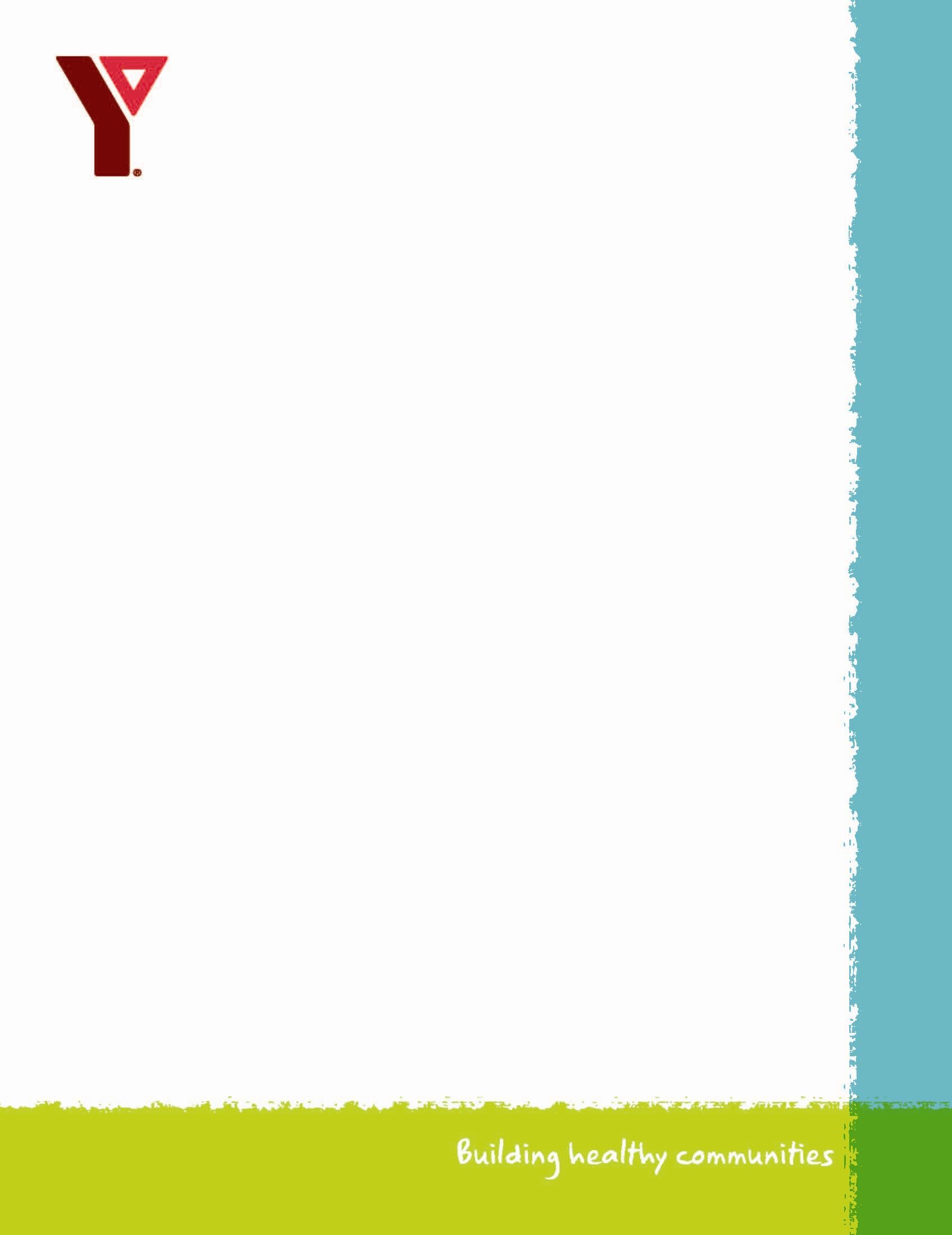 Did you know…The YMCA of Hamilton/Burlington/Brantford offers both a Before and After School program at St. Gabriel School for children from 3.8 to 12 years of age?
How can you register?To start registration, please go to http://brantford.onehsn.com and our office will contact you, when a space becomes available. 
Please note: spaces are limited and available on a first come first serve basis.Questions?Email us at brantford.sacc@ymcahbb.ca.